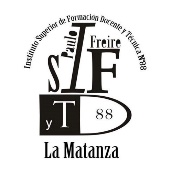 Asignaturas que debe rendir final: Podrán rendir final con los programas de Plan de estudios 13296/99 hasta: Asignaturas de primer año hasta marzo 2020. Con cursada vencida rinden con programa de materia homologada en plan de estudios RESFC 1860/17.Asignaturas de segundo año hasta marzo 2021. Con cursada vencida rinden con programa de materia homologada en plan de estudios RESFC 1860/17.Asignaturas de tercer año hasta marzo 2022. Con cursada vencida rinden con programa de materia homologada en plan de estudios RESFC 1860/17.Asignaturas de cuarto año hasta marzo 2023. Con cursada vencida rinden con programa de materia homologada en plan de estudios RESFC 1860/17.ASIGNATURA PLAN NUEVOSE HOMOLOGA CONAPROBADAADEUDA FINALADEUDA FINALaño de cursadaPedagogíaP. Filosófico Pedagógica IDidáctica GeneralP. Pedagógico Didáctica IProblemáticas SocioinstitucionalesP. SociopolíticaPrácticas discursivas de la comunicación oral ILengua y Expresión Oral IPrácticas discursivas de la comunicación escrita ILengua y Expresión Escrita IPrácticas discursivas del ámbito académico en españolExpresión Oral y Escrita en españolIntroducción al Ingles con fines académicosDebe cursarEstudios interculturales en Lengua inglesa ILengua y Cultura ICFPP 1 Componentes del trabajo docenteEspacio de la Práctica Docente IHistoria y política argentinaDebe cursarEnseñar con TecnologíasDebe cursarPerspectiva acerca de los sujetos de la EducaciónTramo 1 Psicología y Cultura en la Educación.                                            Tramo 2 Psicología y Cultura del alumno de Primaria o Psicología y Cultura del alumno de secundariaPrácticas discursivas de la Comunicación Oral IILengua y Expresión Oral IIPrácticas discursivas de la Comunicación Escrita IILengua y Expresión Escrita IIFundamentos de la Enseñanza y Aprendizaje del Inglés ILense ILiteratura en Lengua Inglesa y NiñezDebe cursarEstudios interculturales de la Lengua Inglesa IILengua y Cultura IICFPP 2Espacio de la Práctica Docente IIEducación para la diversidadDebe cursarFilosofía y EducaciónP. Filosófico Pedagógica IIEvaluación de los AprendizajesDebe cursarOferta opcionalFrancésPrácticas discursivas de la Comunicación Oral IIILengua y Expresión Oral IIIPrácticas discursivas de la Comunicación Escrita IIILengua y Expresión Escrita IIIFundamentos de la Enseñanza y Aprendizaje del Inglés IILense IILiteratura en Lengua Inglesa y JuventudDebe cursarEstudios interculturales de la Lengua Inglesa IIILengua y Cultura IIICFPPEspacio de la Práctica Docente IIIAnálisis e intervención en situaciones de convivencia escolarDebe cursarTutorías y orientación escolarDebe cursarPrácticas discursivas de la Comunicación Oral IVLengua y Expresión Oral IVPrácticas discursivas de la Comunicación Escrita IVLengua y Expresión Escrita IVFundamentos de la Enseñanza y Aprendizaje del Inglés IVLense IIIEstudios interculturales de la Lengua Inglesa IVLengua y Cultura IVCFPP IVEspacio de la Práctica Docente IV